Technical RiderBand:	The Taste Of RegretKontakt:	Christopher MaierTel.:		0676/5867390Mail:		thetasteofregret@hotmail.comAllgemeine InformationenPA:Eine gut klingende, der Veranstaltung entsprechende PAMonitore:Siehe StageplanMischpult:Mind. 12 EingängePlatz im mittleren hinteren Teil des zu beschallenden RaumesEffekte:Hall für MikrosLicht:Generelle BühnenbeleuchtungBuntes Licht (bevorzugt rot und blau)Stage:Größe ca. 7 x 5 mBackstage:Ein abschließbarer RaumPersonen auf der BühneChristopher Pichler (drums)Lukas Kraker (bass)Philipp Pichler (guitar)Christopher Maier (vocals / guitar)Stefan Maurer (vocals / acoustic guitar)InputlisteStageplan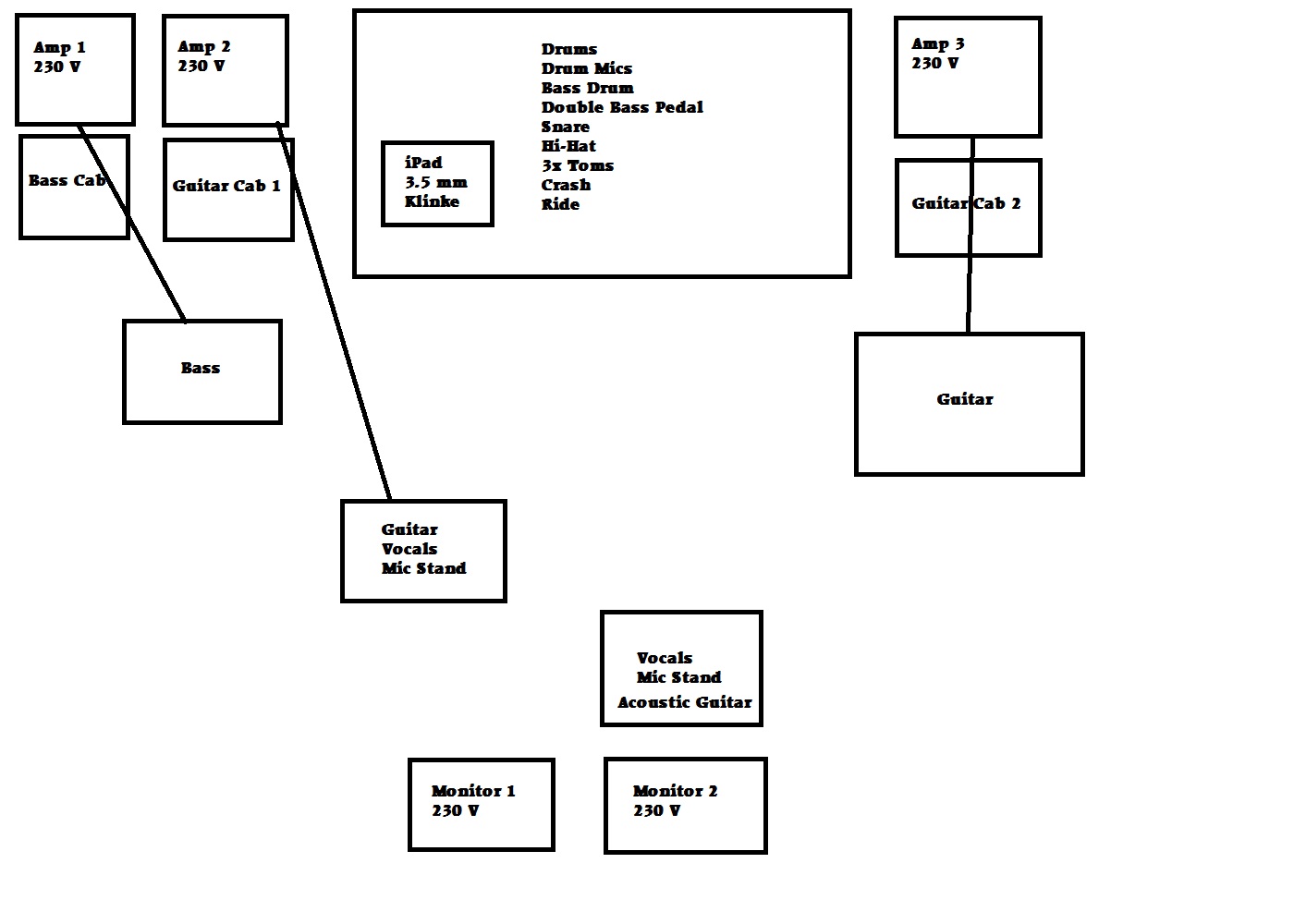 KanalInputMic1Vocals 1Selbst2Vocals 2Selbst3Guitar 1Beliebig4Guitar 2Beliebig5Acoustic GuitarÜber PA6BassBeliebig7BassdrumBeliebig8Overhead Drums LeftBeliebig9Overhead Drums RightBeliebig10SnareBeliebig11Hi-HatBeliebig12iPadEingang Klinke 3,5mm